Как воспитать у ребенка навыки правильного звукопроизношенияПочему ребенок говорит неправильно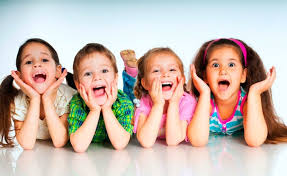 (причины нарушений речи)Человеческая речь состоит из слов, а слова из различных согласных и гласных звуков. Звуки воспроизводятся при помощи голосовых связок и особенного положения языка. При этом для произношения различных звуков язык занимает определенное место. Даже при небольшом отклонении языка в сторону звук получается неправильным. Причины такого дефекта могут быть самыми разными, поэтому нельзя с точностью утверждать, что двум разным детям логопед порекомендует абсолютно одинаковые упражнения для коррекции речевого дефекта. При формировании речи у ребенка его язык учится находить правильное положение, соответствующее определенному звуку. Язык может быть слишком подвижным или наоборот вялым, при этому движения языка могут оставаться несовершенными, поэтому в детской речи происходит замена большого количества звуков на более удобные для произношения. Так, звук «ш» часто заменяется на «с», «л» на «в», «з» на «ж» и так далее.Наиболее трудным для произношения у большинства детей является звук «р». Ребенок подрастает, его язык становится более подвижен и гибок. На слух у него лучше получается различать звуки и язык чаще занимает правильное положение. Речь ребенка становится чистой. Нередки случаи, когда язык остается слишком вялым или наоборот подвижным, но уже выработан автоматизм движений, неправильность положения языка закрепляется. В этой связи уже вне зависимости от возраста дети продолжают допускать ошибки в звукопроизношениях. Причины недостаточной подвижности языка могут быть связаны со следующими негативными факторами: врожденные аномалии языка и неба; приобретенные в результате травм расщелины между зубами и дефекты губ; нарушение прикуса; подъязычная уздечка слишком коротка. В идеале у взрослого человека подъязычная уздечка составляет в длину около 1,5 сантиметров, при регулярных артикуляционных упражнениях ее возможно растянуть. Также, на развитие речи ребенка оказывают влияние негативные факторы, такие как осложненный ход беременности, родовые травмы, болезни крохи в раннем возрасте, инфекции, стрессы и генетический фактор (если, например, имели место случаи с нарушением речи в семье). Иногда нарушение развития центров головного мозга, отвечающих за речь, сказывается на замедленном формировании звуков у ребенка. Он может начать говорить в более позднем возрасте, и речь его, как правило, формируется неправильно, она невнятная и нечеткая. Отставание в речевом развитии влияет на успеваемость детей в школе, на их способности к чтению и письму, поскольку имеется связь между произношением звуков и их графическим изображением. В дальнейшем может страдать общение со сверстниками, у малыша появятся психологические комплексы. Как воспитать у ребенка навыки правильного звукопроизношенияВоспитание правильного звукопроизношения – важная задача для родителей и педагогов. Необходимо, чтобы и в семье, и в дошкольном учреждении все участники обучения крохи произносили звуки правильно. Родителям нужно вовремя обратить внимание на нарушения речи у ребенка, ни в коем случае не подражать языку ребенка, не лепетать вместе с ним, не «сюсюкать» и не стимулировать неправильную речь. Например, некоторые родители, услышав от крохи неправильное слово и посчитав его смешным, начинают произносить его именно в этой манере, нежели исправить его произношение у малыша. Так формируется неправильное звукопроизношение и нарушение речи у детей. Слова должны произноситься одинаково правильно в общении со взрослыми и детьми. Во время игр и занятий с ребенком стараться больше внимания уделять произношению звуков, проговаривать их или пропевать в игровой форме. Можно подражать в звуках животным. Ребенок не должен играть всегда один, ему обязательно нужно общение со взрослыми в процессе его игр. Хорошо, если родители помогут ребенку придумать сюжет, распределить роли, наделенные игровыми действиями. При таком подходе речь малыша будет улучшаться, он будет запоминать больше слов, расширять словарный запас. Полезно читать ребенку сказки или пересказывать их своими словами, подключая и ребенка к пересказу. Кроме сказок ребенку необходимо давать пояснения всем природным явлениям и бытовым ситуациям, которые с ним происходят, развивая тем самым его любознательность. Можно учить с ребенком простые детские стишки и потешки, печь песенки, загадывать ребенку загадки. Нужно учить с ребенком новые слова, особенно хорошо запоминаются труднопроизносимые и необычные, например, названия динозавров.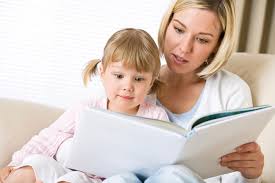 Родители могут самостоятельно участвовать в построении правильной речи у ребенка. Необходимо приучать его из звуков складывать простые слова, сравнивать правильное и неправильное произношение, поддерживать его интерес к буквам и звукам. Ребенку нужно объяснять и напоминать, что говорить нужно четко и громко. Не нужно забывать, что чем обширнее словарный запас у окружающих ребенка людей, тем активнее у него развивается речь. Но во всем нужна мера, слишком ускорять процесс не следует, нагружая ребенка занятиями. Недопустимо кричать на малыша, обвинять его в неправильном произношении звуков. Это может спровоцировать обратный эффект, ребенок замкнется в себе, и найти контакт с ним будет труднее. Логопеды и психологи, а также педагоги дошкольных заведений рекомендуют устанавливать продолжительность развивающих занятий с ребенком в возрасте 4-5 лет около 30 минут, и логопедических занятий около 15 минут. Более длительные занятия по развитию речи утомят кроху, а длительная артикуляционная гимнастика тяжела для выполнения ребенком такого возраста. 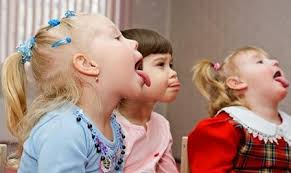 Если справиться с исправлением произношения звуков самостоятельно не удается, можно прибегнуть к помощи специалиста. Логопедические проблемы ребенка необходимо вовремя обнаружить. Это может быть неправильное звукопроизношение, бедный, скудный словарный запас, несвязная речь, заикание. Родителей должно насторожить, если ребенок не активен, подавлен или чем-либо обеспокоен, не играет с другими детьми и простые слова заменяет односложными звуками. В такой ситуации необходимо как можно скорее обратиться к специалисту.   Не нужно возлагать надежды на самостоятельное избавление от неправильного произношения, и исправления дефектов речи с возрастом. Чем больше проходит времени, тем больше все нарушения могут закрепиться и тем сложнее будет работа над исправлением речевых дефектов. Но и предъявлять завышенные требования к правильности произношения не следует, поскольку некоторые звуки получится произносить только в определенном возрасте. Например, редко бывает, когда в 3 года ребенок свободно произносит звук Р. В возрасте 2-3 лет словарный запас малыша составляет около 1000 слов. К четырем годам речь ребенка должна быть более сформирована. Запас слов в этом возрасте – примерно 2000 слов. Чтобы вовремя диагностировать наличие проблемы родители должны ежегодно проходить осмотр логопеда вместе с ребенком. Следует, прежде всего, исключить нарушение слуха у малыша, а также вовремя исправить прикус или удалить аденоиды, если подобные проблемы имеют место. Домашние задания логопеда нужно четко выполнять и соблюдать график посещения занятий логопеда. При серьезных нарушениях ребенка лучше своевременно определить в логопедическую группу. Логопеды рекомендуют заниматься развитием челюстных мышц и языка, делая специальные артикулярные упражнения. Можно пережевывать объемную твердую пищу, надувать щеки, дуть мыльные пузыри и прочее. Очень полезны дыхательные упражнения. Ежедневно нужно читать вслух ребенку детские книги. Терпеливо и развернуто отвечать на вопросы ребенка, чаще с ним разговаривать на любые интересующие его темы. Эффективно для развития речи заниматься лепкой, аппликацией, рисованием, и прочими видами развития мелкой моторики у детей. Все это благоприятным образом сказывается на развитии речевого аппарата крохи. В возрасте ребенка от четырех до пяти лет произношение звуков должно корректироваться, исключение составляет звук «р». Уметь его выговаривать ребенок должен к шести годам. Занимаясь с логопедом нельзя прерывать занятия на начальном этапе, как только заметили улучшения. Иначе навык произношения может быть потерян и все придется начинать заново. Вместо заключения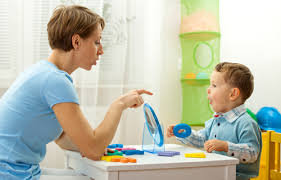  Развитие правильного звукопроизношения и формирование связной речи является очень важным процессом и для родителей, и для их ребенка. На родителей возложена огромная ответственность перед своими детьми. Вовремя заметить проблему и обратиться к специалисту – вот, что обязательно необходимо сделать родителям. Своевременное обнаружение проблемы и комплексный подход к ее устранению – залог успешного лечения любых дефектов речи у детей.